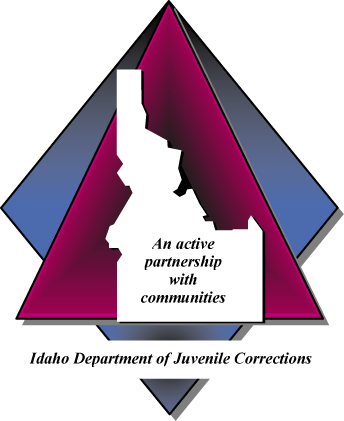 IDAHO DEPARTMENT OF JUVENILE CORRECTIONSLICENSED PROVIDER CERTIFICATIONSection 1 	Provider Certification InstructionsSection 2		Provider Certification Form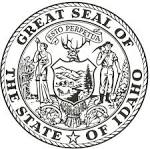 LICENSED EXTERNAL CLINICAL SERVICESPROVIDER CERTIFICATION INSTRUCTIONSPurposeAll licensed external clinical providers are required to submit the Provider Certification Form to the IDJC prior to providing services and upon renewal of the contract. All contracts are valid for one year. Certification requires the service provider to maintain professional licensure. The Provider Certification Form can be found at: http://www.idjc.idaho.gov. ReferralsThe IDJC cannot predict the caseload for the future and does not guarantee any particular volume of business.Incomplete InformationThe provider is responsible for all information contained in this certification. Please read all instructions carefully before submitting certification. Incomplete information may result in delays in processing, or may be returned as incomplete.Contractor Performance and Financial ResponsibilityBefore renewing any contract, the IDJC reserves the right to consider previous performance and financial stability as these areas relate to the performance of the duties under the contract.Submit certification & questions to		Ben Stoddard						benjaminl.stoddard@idjc.idaho.gov 						208.577.5457 PhoneQuality Improvement ServicesInsurance Requirements and ProofThe IDJC requires insurance that covers your activities under the contract. This insurance is required for all providers of external clinical services. The contractor is responsible for ensuring that all subcontractors are covered by same limits of insurance for their activities under the contract.  Please provide a copy of your insurance certificate with your certification.InstructionsThe following must be submitted for certification:Provider Certification FormCopy of current licensure and/or credentialsCopy of insurance certificatePlease submit a completed original of this certification.LICENSED EXTERNAL CLINICAL SERVICESPROVIDER CERTIFICATION FORMSignature:  								         Date:  				Signature indicates that the information I have provided is correct. I understand that any misrepresentations or incorrect information provided to the IDJC can result in certification rejection.Licensed Contractors with Direct Juvenile ContactLicensed Contractors with Direct Juvenile ContactLicensed Contractors with Direct Juvenile ContactWorkers CompensationAmount:         Professional LiabilityAmount:           General Liability CommercialAmount:         Auto LiabilityAmount:         Employers LiabilityAmount:          Business Name:Business Name:Contact Person:Contact Person:Address:Phone:Fax:E-mail:Website:Licensing Entity:Licensing Entity:Licensing Entity:Type of Service(s) Provided:   Sex Offender Treatment        Psychosexual Evaluation       Counseling          GAIN                Psychological Evaluation                Polygraph                          Waiver/SSI Assistance          Other:      Type of Service(s) Provided:   Sex Offender Treatment        Psychosexual Evaluation       Counseling          GAIN                Psychological Evaluation                Polygraph                          Waiver/SSI Assistance          Other:      Type of Service(s) Provided:   Sex Offender Treatment        Psychosexual Evaluation       Counseling          GAIN                Psychological Evaluation                Polygraph                          Waiver/SSI Assistance          Other:      Type of Service(s) Provided:   Sex Offender Treatment        Psychosexual Evaluation       Counseling          GAIN                Psychological Evaluation                Polygraph                          Waiver/SSI Assistance          Other:      Type of Service(s) Provided:   Sex Offender Treatment        Psychosexual Evaluation       Counseling          GAIN                Psychological Evaluation                Polygraph                          Waiver/SSI Assistance          Other:      Type of Service(s) Provided:   Sex Offender Treatment        Psychosexual Evaluation       Counseling          GAIN                Psychological Evaluation                Polygraph                          Waiver/SSI Assistance          Other:      Type of Service(s) Provided:   Sex Offender Treatment        Psychosexual Evaluation       Counseling          GAIN                Psychological Evaluation                Polygraph                          Waiver/SSI Assistance          Other:      Treatment Model(s):      Treatment Model(s):      Treatment Model(s):      Treatment Model(s):      Treatment Model(s):      Treatment Model(s):      Treatment Model(s):      